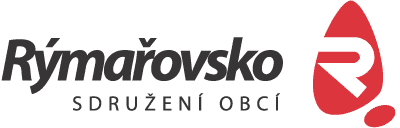 Základní osnova zpracování studie„Studie rozvoje cyklodopravy na Rýmařovsku“Obsah studie – zpracování studie ve 3 postupných krocích – analytická část, koncept návrhu a konečný návrh.Rozsah území – dle poskytnutých podkladů se bude jednat o území 14 obcí Sdružení obcí Rýmařovska.Analytická část Přehled podkladů pro zpracování studie (územní plány, mapové podklady, projekty vztahující se k cyklodopravě, vyhodnocení výsledků sčítání ŘSD ČR, jiné relevantní podklady).Průzkum území, pořízení fotodokumentace.Vytvoření textové části s popisem stavu a problémů v území.Vytvoření výkresu současné situace a problémové mapy.Projednání návrhů s představiteli samosprávy a dotčených orgánů.Dopracování analytické části a předání ve formě pdf. souborů zaslaných objednateli.Koncept návrhuVýsledky průzkumu území na základě výsledků analytické části a doporučení z projednání s představiteli samosprávy, majiteli pozemků a dotčených orgánů.Výsledky projednání s DO a vybranými představiteli samosprávy osobně a majiteli pozemků.Vytvoření konceptu návrhu – textová část.Vytvoření výkresové části – návrh tras s rozdělením na páteřní a doplňkovou síť, návrh typů tras, návrh etapizace, širší vztahy.Konečný návrhPřípadné změny na základě doporučení z projednání konceptu.Vypracované textová a výkresová část konečného návrhu.Výsledek Závěrečné projednání Studie.Kompletace textové a výkresové části, ve 4 vyhotoveních v písemné formě a 2 vyhotoveních v digitální formě na CD (formát výkresů: *.dwg, *.pdf.; formát textů: *.doc; formát rozpočtů: *.xls a *.pdf a formát dokladové části v *.jpg nebo*.pdf).       Případná další paré budou účtována podle nákladů na tisk a kompletaci.Pro výše uvedené zpracování „Studie rozvoje cyklodopravy na Rýmařovsku“ bude zhotoviteli bezplatně poskytnuta místnost pro projednání, dále mapové podklady (digitální katastrální mapy, digitální vrstevnice, ortofotomapa, případně u měst též technické mapy – zejména polohopis komunikací a podklady záměrů (tj. studie, investiční záměry komunikací nebo cyklostezek či cyklotras). Předmětem studie nebude projednání vlastnických vztahů, tedy vztahy k majitelům pozemků ani se správci inženýrských sítí. V případě rozdílných stanovisek samospráv/dotčených orgánů rozhodne zhotovitel po dohodě s objednatelem o způsobu vypořádání připomínek/návrhů.Studie bude sloužit jako podklad pro případná zapracování do územních a strategických plánů, vytvoření investiční strategie regionu, samosprávy i státní správy pro zadávání podrobnějších dokumentací, příp. pro možnost čerpání dotací na jednotlivé projekty.